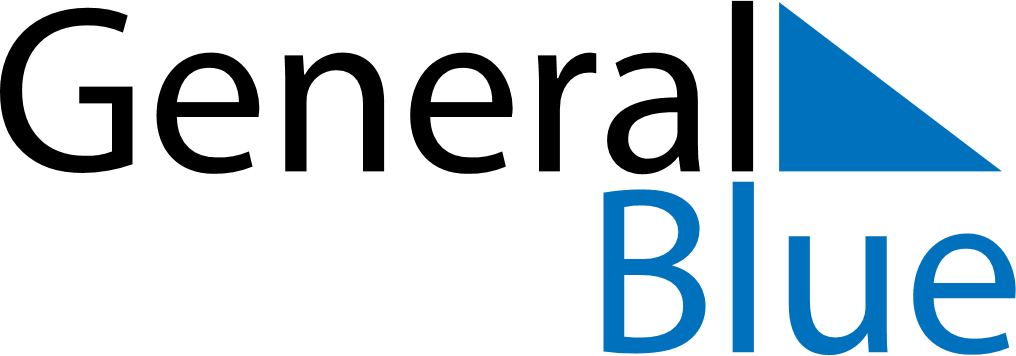 May 2024May 2024May 2024May 2024May 2024May 2024Leknes, Trondelag, NorwayLeknes, Trondelag, NorwayLeknes, Trondelag, NorwayLeknes, Trondelag, NorwayLeknes, Trondelag, NorwayLeknes, Trondelag, NorwaySunday Monday Tuesday Wednesday Thursday Friday Saturday 1 2 3 4 Sunrise: 4:37 AM Sunset: 9:43 PM Daylight: 17 hours and 6 minutes. Sunrise: 4:33 AM Sunset: 9:46 PM Daylight: 17 hours and 13 minutes. Sunrise: 4:29 AM Sunset: 9:50 PM Daylight: 17 hours and 20 minutes. Sunrise: 4:26 AM Sunset: 9:53 PM Daylight: 17 hours and 27 minutes. 5 6 7 8 9 10 11 Sunrise: 4:22 AM Sunset: 9:57 PM Daylight: 17 hours and 34 minutes. Sunrise: 4:18 AM Sunset: 10:00 PM Daylight: 17 hours and 42 minutes. Sunrise: 4:15 AM Sunset: 10:04 PM Daylight: 17 hours and 49 minutes. Sunrise: 4:11 AM Sunset: 10:07 PM Daylight: 17 hours and 56 minutes. Sunrise: 4:07 AM Sunset: 10:11 PM Daylight: 18 hours and 3 minutes. Sunrise: 4:04 AM Sunset: 10:15 PM Daylight: 18 hours and 10 minutes. Sunrise: 4:00 AM Sunset: 10:18 PM Daylight: 18 hours and 18 minutes. 12 13 14 15 16 17 18 Sunrise: 3:56 AM Sunset: 10:22 PM Daylight: 18 hours and 25 minutes. Sunrise: 3:53 AM Sunset: 10:25 PM Daylight: 18 hours and 32 minutes. Sunrise: 3:49 AM Sunset: 10:29 PM Daylight: 18 hours and 39 minutes. Sunrise: 3:46 AM Sunset: 10:32 PM Daylight: 18 hours and 46 minutes. Sunrise: 3:42 AM Sunset: 10:36 PM Daylight: 18 hours and 54 minutes. Sunrise: 3:39 AM Sunset: 10:40 PM Daylight: 19 hours and 1 minute. Sunrise: 3:35 AM Sunset: 10:43 PM Daylight: 19 hours and 8 minutes. 19 20 21 22 23 24 25 Sunrise: 3:31 AM Sunset: 10:47 PM Daylight: 19 hours and 15 minutes. Sunrise: 3:28 AM Sunset: 10:51 PM Daylight: 19 hours and 22 minutes. Sunrise: 3:24 AM Sunset: 10:54 PM Daylight: 19 hours and 29 minutes. Sunrise: 3:21 AM Sunset: 10:58 PM Daylight: 19 hours and 36 minutes. Sunrise: 3:17 AM Sunset: 11:01 PM Daylight: 19 hours and 44 minutes. Sunrise: 3:14 AM Sunset: 11:05 PM Daylight: 19 hours and 51 minutes. Sunrise: 3:11 AM Sunset: 11:09 PM Daylight: 19 hours and 58 minutes. 26 27 28 29 30 31 Sunrise: 3:07 AM Sunset: 11:12 PM Daylight: 20 hours and 5 minutes. Sunrise: 3:04 AM Sunset: 11:16 PM Daylight: 20 hours and 12 minutes. Sunrise: 3:01 AM Sunset: 11:19 PM Daylight: 20 hours and 18 minutes. Sunrise: 2:57 AM Sunset: 11:23 PM Daylight: 20 hours and 25 minutes. Sunrise: 2:54 AM Sunset: 11:27 PM Daylight: 20 hours and 32 minutes. Sunrise: 2:51 AM Sunset: 11:30 PM Daylight: 20 hours and 39 minutes. 